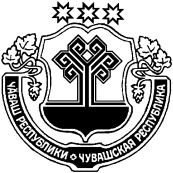 О муниципальной программе Янтиковского муниципального округа Чувашской Республики «Развитие сельского хозяйства ирегулирование рынка сельскохозяйственнойпродукции, сырья и продовольствия»	В соответствии с Федеральным законом от 6 октября 2003 г. № 131-ФЗ «Об общих принципах организации местного самоуправления в Российской Федерации», Уставом Янтиковского муниципального округа Чувашской Республики администрация Янтиковского муниципального округа                       п о с т а н о в л я е т:	1. Утвердить муниципальную программу Янтиковского муниципального округа Чувашской Республики «Развитие сельского хозяйства и регулирование рынка сельскохозяйственной продукции, сырья и продовольствия». 	2. Утвердить ответственным исполнителем муниципальной программы отдел сельского хозяйства и экологии администрации Янтиковского муниципального округа Чувашской Республики. 	3. Признать утратившим силу:постановление администрации Янтиковского района от 19.03.2019 № 111 «Об утверждении муниципальной программы Янтиковского района Чувашской Республики «Развитие сельского хозяйства и регулирование рынка сельскохозяйственной продукции, сырья и продовольствия Янтиковского района Чувашской Республики»;постановление администрации Янтиковского района от 17.06.2019 № 276 «О внесении изменений в муниципальную программу Янтиковского района Чувашской Республики «Развитие сельского хозяйства и регулирование рынка сельскохозяйственной продукции, сырья и продовольствия Янтиковского района Чувашской Республики»;постановление администрации Янтиковского района от 20.01.2020 № 28 «О внесении изменений в муниципальную программу Янтиковского района Чувашской Республики «Развитие сельского хозяйства и регулирование рынка сельскохозяйственной продукции, сырья и продовольствия Янтиковского района Чувашской Республики»;постановление администрации Янтиковского района от 18.09.2020 № 438 «О внесении изменений в муниципальную программу Янтиковского района Чувашской Республики «Развитие сельского хозяйства и регулирование рынка сельскохозяйственной продукции, сырья и продовольствия Янтиковского района Чувашской Республики»;постановление администрации Янтиковского района от 15.02.2021 № 68 «О внесении изменений в муниципальную программу Янтиковского района Чувашской Республики «Развитие сельского хозяйства и регулирование рынка сельскохозяйственной продукции, сырья и продовольствия Янтиковского района Чувашской Республики»;постановление администрации Янтиковского района от 28.09.2021 № 514 «О внесении изменений в муниципальную программу Янтиковского района Чувашской Республики «Развитие сельского хозяйства и регулирование рынка сельскохозяйственной продукции, сырья и продовольствия Янтиковского района Чувашской Республики»;постановление администрации Янтиковского района от 15.02.2022 № 56 «О внесении изменений в муниципальную программу Янтиковского района Чувашской Республики «Развитие сельского хозяйства и регулирование рынка сельскохозяйственной продукции, сырья и продовольствия Янтиковского района Чувашской Республики»;постановление администрации Янтиковского района от 09.06.2022 № 215 «О внесении изменений в муниципальную программу Янтиковского района Чувашской Республики «Развитие сельского хозяйства и регулирование рынка сельскохозяйственной продукции, сырья и продовольствия Янтиковского района Чувашской Республики»;постановление администрации Янтиковского района от 19.02.2022 № 475 «О внесении изменений в муниципальную программу Янтиковского района Чувашской Республики «Развитие сельского хозяйства и регулирование рынка сельскохозяйственной продукции, сырья и продовольствия Янтиковского района Чувашской Республики»;постановление администрации Янтиковского муниципального округа от 10.02.2023 № 111 «О внесении изменений в муниципальную программу Янтиковского района Чувашской Республики «Развитие сельского хозяйства и регулирование рынка сельскохозяйственной продукции, сырья и продовольствия Янтиковского района Чувашской Республики»;4. Настоящее постановление  вступает в силу со дня его официального опубликования.	Глава Янтиковскогомуниципального округа                                                                       В.Б. МихайловУТВЕРЖДЕНАпостановлением администрацииЯнтиковского муниципального округаот 25.05.2023 № 459Муниципальная  программа Янтиковского муниципального округа Чувашской Республики«Развитие сельского хозяйства и регулирование рынка сельскохозяйственной продукции, сырья и продовольствия»Справочно: В соответствии с Законом Чувашской Республики от 29.03.2022 № 32 «О преобразовании муниципальных образований Янтиковского района Чувашской Республики и о внесении изменений в Закон Чувашской Республики «Об установлении границ муниципальных образований Чувашской Республики и наделении их статусом городского, сельского поселения, муниципального района и городского округа» Янтиковский район Чувашской Республики преобразован в Янтиковский муниципальный округ Чувашской Республики с 1 января 2023 года. Паспорт муниципальной программыРаздел I. Приоритеты в сфере реализации муниципальной программы Янтиковского муниципального округа Чувашской Республики «Развитие сельского хозяйства и регулирование рынка сельскохозяйственной продукции, сырья и продовольствия», цели, задачи и сроки реализации Муниципальной программыПриоритеты муниципальной политики в сфере экономического развития Янтиковского муниципального округа Чувашской Республики определены Законом Чувашской Республики от 26 ноября 2020 г. № 102 «О Стратегии социально-экономического развития Чувашской Республики до 2035 года», ежегодными посланиями Главы Чувашской Республики Государственному Совету Чувашской Республики.Муниципальная программа Янтиковского муниципального округа «Развитие сельского хозяйства и регулирование рынка сельскохозяйственной продукции, сырья и продовольствия» (далее – Муниципальная программа) предусматривает комплексное развитие всех сфер деятельности агропромышленного комплекса Янтиковского муниципального округа. Одновременно определены два уровня приоритетов.К первому уровню приоритетов относятся:экологическая безопасность сельскохозяйственной продукции и продовольствия;в сфере производства – скотоводство  (производство молока и мяса) как системообразующее направление деятельности, использующее конкурентные преимущества республики, в первую очередь наличие значительных площадей сельскохозяйственных угодий, а также растениеводство как основа развития животноводства;в экономической сфере – повышение  доходов сельскохозяйственных товаропроизводителей;в сфере развития производственного потенциала – мелиорация  земель сельскохозяйственного назначения, введение в оборот неиспользуемой пашни и других категорий сельскохозяйственных угодий;в научной и кадровой сферах – обеспечение формирования инновационного агропромышленного комплекса.Ко второму уровню приоритетов относятся следующие направления:развитие импортозамещающих направлений сельского хозяйства, включая овощеводство и плодоводство;минимизация логистических издержек и оптимизация других факторов, определяющих конкурентоспособность продукции с учетом рационального размещения и специализации сельскохозяйственного производства и пищевой промышленности.Муниципальной программой предусматривается реализация принципов проектного финансирования. Муниципальная поддержка развития сельскохозяйственного производства и сельской инфраструктуры будет опираться на комплексное планирование развития территорий, в том числе установление функциональных зон.Муниципальная программа направлена на достижение следующих целей:повышение конкурентоспособности производимой сельскохозяйственной продукции, создание благоприятной среды для развития и эффективного взаимодействия субъектов предпринимательской деятельности, повышения инвестиционной привлекательности агропромышленного комплекса;повышение финансовой устойчивости сельскохозяйственных товаропроизводителей;стабилизация цен на рынке сельскохозяйственной продукции;поддержка и дальнейшее развитие сельскохозяйственной деятельности малых форм хозяйствования.Для достижения поставленных целей необходимо решение следующих задач:стимулирование роста производства основных видов сельскохозяйственной продукции и производства пищевых продуктов;осуществление противоэпизоотических мероприятий в отношении карантинных и особо опасных болезней животных;поддержка малых форм хозяйствования;стимулирование инновационной деятельности и инновационного развития агропромышленного комплекса;создание условий для эффективного использования земель сельскохозяйственного назначения;повышение производительности труда в агропромышленном комплексе за счет внедрения интенсивных, энергосберегающих технологий;развитие кооперации в сфере производства и реализации сельскохозяйственной продукции, сырья и продовольствия;проведение выставочно-ярмарочных мероприятий для продвижения сельскохозяйственной продукции;вовлечение в сельскохозяйственный оборот необрабатываемых земель сельскохозяйственного назначения.Муниципальная программа будет реализовываться в 2023-2035 годах в три этапа:1 этап – 2023-2025 годы.2 этап – 2026-2030 годы.3 этап – 2031-2035 годы.Каждый из этапов отличается по условиям и факторам развития сельского хозяйства, а также приоритетам муниципальной политики на региональном уровне с учетом особенностей района.Сведения о целевых индикаторах и показателях Муниципальной программы, подпрограмм Муниципальной программы и их значениях приведены в приложении № 1 к настоящей Муниципальной программе.Перечень целевых индикаторов и показателей носит открытый характер и предусматривает возможность корректировки в случае потери информативности целевого индикатора и показателя (достижения максимального значения) и изменения приоритетов муниципальной политики в сфере экономического развития Янтиковского муниципального округа Чувашской Республики.Раздел II. Обобщенная характеристика основных мероприятий подпрограмм Муниципальной программыВыстроенная в рамках настоящей Муниципальной программы система целевых ориентиров (цели, задачи, ожидаемые результаты) представляет собой четкую согласованную структуру, посредством которой установлена прозрачная и понятная связь реализации отдельных мероприятий с достижением конкретных целей на всех уровнях Муниципальной программы.Задачи Муниципальной программы будут решаться в рамках четырех подпрограмм.Подпрограмма 1. «Развитие ветеринарии» включает следующие основные мероприятия:Основное мероприятие № 1. «Предупреждение и ликвидация болезней животных».Мероприятие 1.1 Осуществление государственных полномочий Чувашской Республики по организации мероприятий при осуществлении деятельности по обращению с животными без владельцев.Подпрограмма 2. «Развитие отраслей агропромышленного комплекса» включает следующие основные мероприятия:Основное мероприятие: № 1. «Борьба с распространением борщевика Сосновского».Мероприятие 1.1 «Реализация комплекса мероприятий по борьбе с распространением борщевика Сосновского».Подпрограмма 3. «Развитие мелиорации земель сельскохозяйственного назначения» включает следующие основные мероприятия:Основное мероприятие № 1. «Подготовка проектов межевания земельных участков и проведение кадастровых работ».Мероприятие 1.1 «Субсидии на подготовку проектов межевания земельных участков и проведение кадастровых работ».Раздел III. Обоснование объема финансовых ресурсов, необходимых для реализации Муниципальной программыРасходы Муниципальной программы формируются за счет федерального бюджета, средств республиканского бюджета Чувашской Республики, бюджета Янтиковского муниципального округа чувашской Республики и средств внебюджетных источников.При реализации Муниципальной программы используются различные инструменты государственно-частного партнерства, в том числе софинансирование за счет собственных средств юридических лиц и привлеченных ими заемных средств.прогнозируемый объем финансирования Муниципальной программы в 2023–2035 годах составляет 2454,88 тыс. рублей, в том числе:в 2023 году – 1248,08 тыс. рублей;в 2024 году – 835,9 тыс. рублей;в 2025 году – 370,9 тыс. рублей;в 2026-2030 годы – 0,0 тыс. рублей;в 2031-2035 годы – 0,0 тыс. рублей;из них средства:федерального бюджета – 203,6 тыс. рублей (8,3 процента), в том числе:в 2023 году – 54,4 тыс. рублей;в 2024 году – 55,3 тыс. рублей;в 2025 году – 93,9 тыс. рублей;в 2026-2030 годы – 0,0 тыс. рублей;в 2031-2035 годы – 0,0 тыс. рублей;республиканского бюджета Чувашской Республики 2044,95 тыс. рублей (83,3 процента), в том числе:в 2023 году – 1141,85 тыс. рублей;в 2024 году – 743,0 тыс. рублей;в 2025 году – 160,10 тыс. рублей;в 2026-2030 годы – 0,0 тыс. рублей;в 2031-2035 годы – 0,0 тыс. рублей;местных бюджетов – 206,33 тыс. рублей 
(8,4 процента), в том числе:в 2023 году – 51,83 тыс. рублей;в 2024 году – 37,6 тыс. рублей;в 2025 году – 116,9 тыс. рублей;в 2026-2030 годы – 0,0 тыс. рублей;в 2031-2035 годы – 0,0 тыс. рублей;Объемы финансирования подпрограмм Муниципальной программы подлежат ежегодному уточнению исходя из реальных возможностей бюджетов всех уровней.Целевые индикаторы и ресурсное обеспечение счет всех источников финансирования реализации Муниципальной программы приведены в приложениях №№ 1 и 2.Приложение № 1к Муниципальной программе
«Развитие сельского хозяйства и регулирование рынка
сельскохозяйственной продукции, сырья и продовольствия»Сведения
о целевых индикаторах (показателях) муниципальной программы Янтиковского муниципального округа «Развитие сельского хозяйства и регулирование рынка сельскохозяйственной продукции сырья и продовольствия»Приложение № 2 к Муниципальной программе
«Развитие сельского хозяйства и регулирование рынка
сельскохозяйственной продукции, сырья и продовольствия»Ресурсное обеспечение
муниципальной программы за счет всех источников финансированияПриложение № 3 к Муниципальной программе
«Развитие сельского хозяйства и регулирование рынка
сельскохозяйственной продукции, сырья и продовольствия»Подпрограмма
«Развитие ветеринарии»Паспорт подпрограммыРаздел I. Приоритеты в сфере подпрограммы «Развитие ветеринарии» Муниципальной программы, цели, задачи и сроки реализации подпрограммыОдним из приоритетных направлений Муниципальной политики является повышение качества жизни граждан, что не может быть реализовано без достижения высокого уровня продовольственной безопасности. Решение данной задачи невозможно без обеспечения устойчивого эпизоотического благополучия, которое напрямую влияет на получение безопасной продукции, сохранность имеющегося поголовья животных и птиц, а также обеспечивает привлекательный инвестиционный имидж для животноводческой отрасли. Основной целью подпрограммы является обеспечение эпизоотического и ветеринарно-санитарного благополучия на территории Янтиковского муниципального округа Чувашской Республики.Для выполнения этой цели определены следующие основные задачи:предупреждение возникновения и распространения заразных болезней животных;осуществление государственных полномочий Чувашской Республики по организации проведения на территории поселений Янтиковского муниципального округа мероприятий по отлову и содержанию безнадзорных животных, а также по расчету и предоставлению указанных субвенций бюджетам поселений.Подпрограмма Муниципальной программы будет реализовываться в 2023 - 2035 годах в три этапа:1 этап - 2023 - 2025 годы;2 этап - 2026 - 2030 годы;3 этап - 2031 - 2035 годы.Раздел II. Обобщенная характеристика основных мероприятий подпрограммы Муниципальной программыВыстроенная в рамках подпрограммы Муниципальной программы система целевых ориентиров (цели, задачи, ожидаемые результаты) представляет собой четкую согласованную структуру, посредством которой установлена прозрачная и понятная связь реализации отдельных мероприятий с достижением конкретных целей на всех уровнях подпрограммы Муниципальной программы.В рамках реализации подпрограммы «Развитие ветеринарии» предусматривается осуществление следующих основных мероприятий:Основное мероприятие 1. «Предупреждение и ликвидация болезней животных».Мероприятие 1.1. Осуществление государственных полномочий Чувашской Республики по организации мероприятий при осуществлении деятельности по обращению с животными без владельцев.Организация и проведение на территории Янтиковского муниципального округа мероприятий по отлову и содержанию безнадзорных животных, а также по расчету и предоставлению субвенций бюджетам поселений на осуществление указанных полномочий.Раздел III. Обоснование объема финансовых ресурсов, необходимых для реализации подпрограммыРасходы подпрограммы формируются за счет средств республиканского бюджета Чувашской Республики и бюджета Янтиковского муниципального округа.Средства республиканского бюджета, бюджета Янтиковского муниципального округа, предусмотренные к привлечению в рамках подпрограммы, являются источниками финансирования основных мероприятий подпрограммы.Прогнозируемый объем финансирования подпрограммы на 2023-2035 годы составляет 471,6 тыс. рублей, в том числе в:2023 году –  157,2 тыс. руб.;2024 году – 157,2 тыс. руб.;2025 году – 157,2 тыс. руб.;2026-2030 годах – 0,0 тыс. руб.;2031-2035 годах – 0,0 тыс. руб.из них средства:федерального бюджета – 0,0 тыс. руб., в том числе в:2023 году – 0,0 тыс. руб.;2024 году – 0,0 тыс. руб.;2025 году – 0,0 тыс. руб.;2026-2030 годах – 0,0 тыс. руб.;2031-2035 годах – 0,0 тыс. руб.республиканского бюджета – 471,6  тыс. руб. в том числе в:2023 году – 157,2 тыс. руб.;2024 году – 157,2 тыс. руб.;2025 году – 157,2 тыс. руб.;2026-2030 годах – 0,0 тыс. руб.;2031-2035 годах – 0,0 тыс. руб.бюджета муниципального округа – 0,0 руб. в том числе в:2023 году – 0,0 тыс. руб.;2024 году – 0,0 тыс. руб.;2025 году – 0,0 тыс. руб.;2026-2030 годах – 0,0 тыс. руб.;2031-2035 годах – 0,0 тыс. руб.Объемы финансирования подпрограммы подлежат ежегодному уточнению исходя из реальных возможностей бюджетов всех уровней.Сведения о целевых индикаторах и ресурсное обеспечение за счет всех источников финансирования реализации подпрограммы «Развитие ветеринарии» приведены в приложениях №№ 1 и 2 к подпрограмме.Приложение №  1к подпрограмме«Развитие ветеринарии»Сведения о целевых индикаторах (показателях) подпрограммы «Развитие ветеринарии»Приложение №  2 к подпрограмме «Развитие ветеринарии»Ресурсное обеспечение
подпрограммы «Развитие ветеринарии» за счет всех источников финансированияПриложение № 4 к Муниципальной программе
«Развитие сельского хозяйства и регулирование рынка сельскохозяйственной продукции, сырья и продовольствия»Подпрограмма
«Развитие отраслей агропромышленного комплекса»Паспорт подпрограммыРаздел I. Приоритеты и цели подпрограммы «Развитие отраслей агропромышленного комплекса», общая характеристика участия органов местного самоуправления муниципальных районов в ее реализацииОсновными приоритетами при реализации подпрограммы являются:увеличение объемов производимой продукции сельского хозяйства;вовлечение в сельскохозяйственный оборот необрабатываемых земель сельскохозяйственного назначения.сохранение и повышение плодородия почв;увеличение объемов производства и переработки продукции растениеводства и животноводства.Раздел II. Перечень и сведения о целевых индикаторах и показателях подпрограммы с расшифровкой плановых значений по годам ее реализации     к 2036 году предусматривается достижение следующих целевых индикаторов и показателей:- индекс производства продукции сельского хозяйства в хозяйствах всех категорий (в сопоставимых ценах) - 104,0%;- среднемесячная заработная плата работников, занятых в сельском хозяйстве - 45310 руб;- доля застрахованного поголовья сельскохозяйственных животных в общем поголовье сельскохозяйственных животных – 26%;- доля застрахованной посевной (посадочной )площади в общей посевной (посадочной) площади (в условных единицах площади) – 10,8%;- доля площади, засеваемой элитными семенами, в общей площади посевов, занятой семенами сортов растений, процент – 6%;- производство крупного рогатого скота на убой (в живом весе) в сельскохозяйственных организациях, крестьянских (фермерских) хозяйствах, включая индивидуальных предпринимателей - 585,2 тонн; - численность племенного маточного поголовья сельскохозяйственных животных в пересчете на условные головы – 0,98 тысяч голов;- производство молока в сельскохозяйственных организациях, крестьянских (фермерских) хозяйствах, включая индивидуальных предпринимателей и граждан, ведущих личное подсобное хозяйство, применяющих специальный налоговый режим "Налог на профессиональный доход" – 15,8 тысяч тонн;- реализация овец и коз на убой (в живом весе) в сельскохозяйственных организациях, крестьянских (фермерских) хозяйствах, у индивидуальных предпринимателей и граждан, ведущих личное подсобное хозяйство, применяющих специальный налоговый режим "Налог на профессиональный доход", за отчетный год 1,2 тонн;- размер посевных площадей, занятых зерновыми, зернобобовыми, масличными (за исключением рапса и сои) и кормовыми сельскохозяйственными культурами в сельскохозяйственных организациях, крестьянских (фермерских) хозяйствах, включая индивидуальных предпринимателей, в субъекте Российской Федерации – 7,2 тысяч гекторов;- объем реализованных зерновых культур собственного производства – 1554,2 тонн;- объем производства овощей открытого грунта в сельскохозяйственных организациях, крестьянских (фермерских) хозяйствах и у индивидуальных предпринимателей – 36,3 тонн;- объем реализованных овощей открытого грунта, произведенных гражданами, ведущими личное подсобное хозяйство и применяющими специальный налоговый режим "Налог на профессиональный доход", получившими государственную поддержку – 4,7 тонн;- размер посевных площадей, занятых овощами открытого грунта в сельскохозяйственных организациях, крестьянских (фермерских) хозяйствах, включая индивидуальных предпринимателей – 0,2 гектаров;- прирост объема продукции, реализованной в отчетном году сельскохозяйственными потребительскими кооперативами, получившими грант на развитие материально- технической базы, за последние 5 лет (включая отчетный год) по отношению к предыдущему году - 8 процент;- количество поданных заявок для участия в конкурсном отборе на получение грантовой поддержки на создание и развитие производств в АПК – 2 штук;- количество вовлеченных в МСП в АПК (в том числе: 1. новые субъекты МСП, кроме Агростартапов; 2. новые члены СПоК; 3. количество самозанятых, вовлеченных в логистические цепочки СХТП) – 10 штук.Раздел III. Характеристики основных мероприятий, мероприятий подпрограммы с указанием сроков и этапов их реализацииОсновные мероприятия подпрограммы направлены на реализацию поставленных целей и задач подпрограммы и Муниципальной программы в целом.Подпрограмма "Развитие отраслей агропромышленного комплекса" включает одно основное мероприятие.Основное мероприятие № 1. Борьба с распространением борщевика Сосновского.Мероприятие 1.1. Реализация комплекса мероприятий по борьбе с распространением борщевика Сосновского.Подпрограмма реализуется в период с 2023 по 2035 год в три этапа.1 этап - 2023 - 2025 годы.Реализация мероприятий подпрограммы на 1 этапе должна обеспечить достижение к 2025 году следующих целевых индикаторов и показателей:площадь земельного участка, на котором проведены работы по уничтожению борщевика Сосновского – 43,1 га, в том числе:в 2023 году – 43,1 га;в 2024 году – 43,1 га.Раздел IV. Обоснование объема финансовых ресурсов, необходимых для реализации подпрограммы (с расшифровкой по источникам финансирования, по этапам и годам реализации подпрограммы)Расходы подпрограммы формируются за счет средств республиканского бюджета и бюджета Янтиковского муниципального округа Чувашской Республики.Прогнозируемый объем финансирования подпрограммы за 2023 - 2035 годы составляет 1783,1 тыс. рублей, в том числе:Прогнозируемый объем финансирования подпрограммы за 2023 - 2035 годы составляет 1703,7 тыс. рублей, в том числе:в 2023 году – 1035,9 тыс. рублей;в 2024 году – 616,0 тыс. рублей;в 2025 году – 51,8 тыс. рублей;в 2026 - 2030 годах - 0,0 тыс. рублей;в 2031 - 2035 годах - 0,0 тыс. рублей;из них средства:федерального бюджета– 0,0 тыс. рублейв 2023 году – 0,0 тыс. рублей;в 2024 году – 0,0 тыс. рублей;в 2025 году – 0,0 тыс. рублей;в 2026 - 2030 годах - 0,0 тыс. рублей;в 2031 - 2035 годах - 0,0 тыс. рублей;республиканского бюджета Чувашской Республики – 1569,3 тыс. рублейв 2023 году – 984,1 тыс. рублей;в 2024 году – 585,2 тыс. рублей;в 2025 году – 0,0 тыс. рублей;в 2026 - 2030 годах - 0,0 тыс. рублей;в 2031 - 2035 годах - 0,0 тыс. рублей;бюджета муниципального округа – 134,4 тыс. рублей, в том числе:в 2023 году – 51,8 тыс. рублей;в 2024 году – 30,8 тыс. рублей;в 2025 году – 51,8 тыс. рублей;в 2026 - 2030 годах - 0,0 тыс. рублей;в 2031 - 2035 годах - 0,0 тыс. рублей.Объемы финансирования подпрограммы подлежат ежегодному уточнению исходя из реальных возможностей бюджетов всех уровней.Ресурсное обеспечение реализации подпрограммы за счет всех источников финансирования приведено в приложении к настоящей подпрограмме.Приложение № 1к подпрограмме«Развитие отраслей агропромышленного комплекса»Сведения о целевых индикаторах (показателях) подпрограммы «Развитие отраслей агропромышленного комплекса»Приложение № 2 к подпрограмме «Развитие отраслей агропромышленного комплекса»
Ресурсное обеспечение
реализации подпрограммы "Развитие отраслей агропромышленного комплекса" за счет всех источников финансированияПриложение № 6 к Муниципальной программе «Развитие сельского хозяйства и регулирование рынка
сельскохозяйственной продукции, сырья и продовольствия»ПОДПРОГРАММА«Развитие мелиорации земель сельскохозяйственного назначения» Раздел I. Приоритеты и цели подпрограммы«Развитие мелиорации земель сельскохозяйственного назначения», общая характеристика участия органов местного самоуправления в ее реализацииОсновными приоритетами при реализации подпрограммы являются:получение достоверных и актуальных сведений о количественных характеристиках и границах земель сельскохозяйственного назначения в отношении 100 процентов земель сельскохозяйственного назначения, включая количественные и качественные характеристики сельскохозяйственных угодий;вовлечение в оборот земель сельскохозяйственного назначения;сохранение и повышение плодородия почв;увеличение объемов производства и переработки продукции растениеводства и животноводства.Раздел II. Перечень и сведения о целевых индикаторах и показателяхподпрограммы с расшифровкой плановых значений по годам ее реализацииЦелевыми индикаторами и показателями подпрограммы являются:Получение достоверных и актуальных сведений о количественных характеристиках и границах земель сельскохозяйственного назначения в отношении 100 процентов земель сельскохозяйственного назначения; вовлечение в оборот земель сельскохозяйственного назначения, включая количественные и качественные характеристики сельскохозяйственных угодий, вовлекаемых в оборот, к концу 2025 годаРаздел III. Характеристики основных мероприятий, мероприятийподпрограммы с указанием сроков и этапов их реализацииОсновные мероприятия подпрограммы направлены на реализацию поставленных целей и задач подпрограммы и Муниципальной программы в целом. Подпрограмма «Развитие мелиорации земель сельскохозяйственного назначения» включает одно основное мероприятие.Основное мероприятие № 1. Подготовка проектов межевания земельных участков и проведение кадастровых работМероприятие 1.1. Субсидии на подготовку проектов межевания земельных участков и на проведение кадастровых работРеализация мероприятий должна обеспечить достижение к 2025 году следующих целевых индикаторов и показателей:   Получение достоверных и актуальных сведений о количественных характеристиках и границах земель сельскохозяйственного назначения в отношении земель сельскохозяйственного назначения, включая количественные и качественные характеристики сельскохозяйственных угодий, вовлекаемых в оборот,   в том числе:в 2023 году – 39 га;в 2024 году – 30 га;в 2025 году – 10 га.Раздел IV. Обоснование объема финансовых ресурсов, необходимыхдля реализации подпрограммы (с расшифровкой по источникамфинансирования, по этапам и годам реализации подпрограммы)Расходы подпрограммы формируются за счет средств республиканского бюджета и бюджета Янтиковского муниципального округа Чувашской Республики.Прогнозируемый объем финансирования подпрограммы за 2023-2035 годы составляет 279,58 тыс. рублей, в том числе:в 2023 году –  54,98 тыс. рублей;в 2024 году –  62,70 тыс. рублей;в 2025 году – 161,90 тыс. рублей;в 2026–2030 годах –  0,0 тыс. рублей;в 2031–2035 годах – 0,0 тыс. рублей;из них средства:федерального бюджета– 203,6 тыс. рублей, в том числе:в 2023 году –  54,40 тыс. рублей;в 2024 году – 55,30 тыс. рублей;в 2025 году – 93,90 тыс. рублей;в 2026–2030 годах – 0,0 тыс. рублей;в 2031–2035 годах – 0,0 тыс. рублей;республиканского бюджета Чувашской Республики – 4,05 тыс. рублей, в том числе:в 2023 году –  0,55 тыс. рублей;в 2024 году – 0,60 тыс. рублей;в 2025 году – 2,90  тыс. рублей;в 2026–2030 годах – 0,0 тыс. рублей;в 2031–2035 годах – 0,0 тыс. рублей;бюджета муниципального округа – 71,93 тыс. рублей, в том числе:в 2023 году – 0,03  тыс. рублей;в 2024 году – 6,80  тыс. рублей;в 2025 году – 65,1 тыс. рублей;в 2026–2030 годах – 0,0 тыс. рублей;в 2031–2035 годах – 0,0 тыс. рублей.Объемы финансирования подпрограммы подлежат ежегодному уточнению исходя из реальных возможностей бюджетов всех уровней.Ресурсное обеспечение реализации подпрограммы за счет всех источников финансирования приведено в приложении к настоящей подпрограмме.Приложение № 1к подпрограмме «Развитие мелиорации земель сельскохозяйственного назначения» Сведения о целевых индикаторах (показателях) подпрограммы «Развитие мелиорации земель сельскохозяйственного назначения»Приложение № 2 к подпрограмме «Развитие мелиорации земельРесурсное обеспечение
реализации подпрограммы «Развитие мелиорации земель сельскохозяйственного назначения» за счет всех источников финансированияЧУВАШСКАЯ РЕСПУБЛИКА ЧĂВАШ РЕСПУБЛИКИ АДМИНИСТРАЦИЯ ЯНТИКОВСКОГО МУНИЦИПАЛЬНОГО ОКРУГАПОСТАНОВЛЕНИЕ25.05.2023 № 459село ЯнтиковоТĂВАЙ МУНИЦИПАЛЛĂ ОКРУГĚНАДМИНИСТРАЦИЙĔЙЫШĂНУ25.05.2023 459 № Тǎвай ялěОтветственный исполнитель муниципальной программыОтдел сельского хозяйства и экологии администрации Янтиковского муниципального округа Чувашской РеспубликиСоисполнители муниципальной программысектор земельных и имущественных отношений отдела экономики, земельных и имущественных отношений; территориальные  отделы управления по благоустройству и развитию территорий администрации Янтиковского муниципального округа Чувашской Республики;БУ ЧР «Янтиковская районная станция по борьбе с болезнями животных» Госветслужбы Чувашии  (по согласованию)   Подпрограммы муниципальной программы«Развитие ветеринарии»; «Развитие отраслей агропромышленного комплекса» «Развитие мелиорации земель сельскохозяйственного назначения»Цели муниципальной программыповышение конкурентоспособности производимой сельскохозяйственной продукции, создание благоприятной среды для развития и эффективного взаимодействия субъектов предпринимательской деятельности, повышения инвестиционной привлекательности агропромышленного комплекса;повышение финансовой устойчивости сельскохозяйственных товаропроизводителей;стабилизация цен на рынке сельскохозяйственной продукции;поддержка и дальнейшее развитие сельскохозяйственной деятельности малых форм хозяйствованияполучение достоверных и актуальных сведений о количественных характеристиках и границах земель сельскохозяйственного назначенияЗадачи муниципальной программыстимулирование роста производства основных видов сельскохозяйственной продукции и производства пищевых продуктов;осуществление противоэпизоотических мероприятий в отношении карантинных и особо опасных болезней животных;поддержка малых форм хозяйствования;стимулирование инновационной деятельности и инновационного развития агропромышленного комплекса;создание условий для эффективного использования земель сельскохозяйственного назначения;повышение производительности труда в агропромышленном комплексе за счет внедрения интенсивных, энергосберегающих технологий;развитие кооперации в сфере производства и реализации сельскохозяйственной продукции, сырья и продовольствия;проведение выставочно-ярмарочных мероприятий для продвижения сельскохозяйственной продукции;вовлечение в сельскохозяйственный оборот необрабатываемых земель сельскохозяйственного назначенияЦелевые индикаторы и показатели муниципальной программык 2036 году будут достигнуты следующие показатели:индекс производства продукции сельского хозяйства в хозяйствах всех категорий (в сопоставимых ценах) – 104% по отношению к 2023 году;среднемесячная номинальная заработная плата в сельском хозяйстве (по сельскохозяйственным организациям, не относящимся к субъектам малого предпринимательства) – 45310 рублей;   производство крупного рогатого скота на убой (в живом весе) в сельскохозяйственных организациях, крестьянских (фермерских) хозяйствах, включая индивидуальных предпринимателей – 585,2;производство молока в сельскохозяйственных организациях, крестьянских (фермерских) хозяйствах, включая индивидуальных предпринимателей и граждан, ведущих личное подсобное хозяйство, применяющих специальный налоговый режим «Налог на профессиональный доход» - 15,8 тысяч тонн;объем производства овощей открытого грунта в сельскохозяйственных организациях, крестьянских фермерских хозяйствах и у индивидуальных предпринимателей – 36,3 тонн;доля муниципальных органов управления агропромышленным комплексом, использующих государственные информационные ресурсы в сферах обеспечения продовольственной безопасности и управления агропромышленным комплексом, – 100,0 процентов;площадь земельного участка, на котором проведены работы по уничтожению борщевика Сосновского – 43,1 га к 2025 годувовлечение в оборот земель сельскохозяйственного назначения 79 га.Сроки и этапы реализации муниципальной программы2023-2035 годы1 этап – 2023-2025 годы2 этап – 2026-2030 годы3 этап – 2031-2035 годыОбъем финансирования муниципальной программыс разбивкой по годам реализациипрогнозируемый объем финансирования Муниципальной программы в 2023–2035 годах составляет 2454,88 тыс. рублей, в том числе:в 2023 году – 1248,08 тыс. рублей;в 2024 году – 835,9 тыс. рублей;в 2025 году – 370,9 тыс. рублей;в 2026-2030 годы – 0,0 тыс. рублей;в 2031-2035 годы – 0,0 тыс. рублей;из них средства:федерального бюджета – 203,6 тыс. рублей (8,3 процента), в том числе:в 2023 году – 54,4 тыс. рублей;в 2024 году – 55,3 тыс. рублей;в 2025 году – 93,9 тыс. рублей;в 2026-2030 годы – 0,0 тыс. рублей;в 2031-2035 годы – 0,0 тыс. рублей;республиканского бюджета Чувашской Республики 2044,95 тыс. рублей (83,3 процента), в том числе:в 2023 году – 1141,85 тыс. рублей;в 2024 году – 743,0 тыс. рублей;в 2025 году – 160,10 тыс. рублей;в 2026-2030 годы – 0,0 тыс. рублей;в 2031-2035 годы – 0,0 тыс. рублей;местных бюджетов – 206,33 тыс. рублей 
(8,4 процента), в том числе:в 2023 году – 51,83 тыс. рублей;в 2024 году – 37,6 тыс. рублей;в 2025 году – 116,9 тыс. рублей;в 2026-2030 годы – 0,0 тыс. рублей;в 2031-2035 годы – 0,0 тыс. рублей;Объемы и источники финансирования Муниципальной программы уточняются при формировании местного бюджета Янтиковского муниципального округа на очередной финансовый год и плановый периодОжидаемые результаты реализации Муниципальной программы- индекс производства продукции сельского хозяйства в хозяйствах всех категорий (в сопоставимых ценах) – 104% по отношению к 2022 году;- среднемесячная номинальная заработная плата в сельском хозяйстве (по сельскохозяйственным организациям, не относящимся к субъектам малого предпринимательства) – 45310 рублей;   - производство крупного рогатого скота на убой (в живом весе) в сельскохозяйственных организациях, крестьянских (фермерских) хозяйствах, включая индивидуальных предпринимателей – 585,2;- производство молока в сельскохозяйственных организациях, крестьянских (фермерских) хозяйствах, включая индивидуальных предпринимателей и граждан, ведущих личное подсобное хозяйство, применяющих специальный налоговый режим «Налог на профессиональный доход» - 15,8 тысяч тонн;- объем производства овощей открытого грунта в сельскохозяйственных организациях, крестьянских фермерских хозяйствах и у индивидуальных предпринимателей – 36,3 тонн;- повышение качества оказания муниципальных услуг, выполнения работ и исполнения муниципальных функций в сфере развития сельского хозяйства и регулирования рынков сельскохозяйственной продукции, сырья и продовольствия;- обеспечение более качественного и оперативного автоматизированного управления процессами, создающими условия для равного доступа органов управления и сельскохозяйственных товаропроизводителей к информации о состоянии агропромышленного комплекса, для формирования необходимого уровня продовольственной безопасности;- получение достоверных и актуальных сведений о количественных характеристиках и границах земель сельскохозяйственного назначения в отношении 100 процентов земель сельскохозяйственного назначения, включая количественные и качественные характеристики сельскохозяйственных угодий, вовлекаемых в оборот, к концу 2025 года, 100%.N
п/пЦелевой индикатор и показатель (наименование)Единица измеренияЗначение целевых индикаторов и показателейЗначение целевых индикаторов и показателейЗначение целевых индикаторов и показателейЗначение целевых индикаторов и показателейЗначение целевых индикаторов и показателейN
п/пЦелевой индикатор и показатель (наименование)Единица измерения2023202420252026-20302031-2035123456781Обеспечение эпизоотического и ветеринарно-санитарного благополучия на территории Красноармейского муниципального округа Чувашской Республики%1001001001001002Организация и проведение на территории Янтиковского муниципального округа Чувашской Республики мероприятий по отлову и содержанию безнадзорных животныхединиц22151510101Индекс производства продукции сельского хозяйства в хозяйствах всех категорий (в сопоставимых ценах) процентов к предыдущему году103,6104,0103,0104,0104,02Среднемесячная заработная плата работников, занятых в сельском хозяйстве рублей 34 75336 52538 38845310453103Доля застрахованного поголовья сельскохозяйственных животных в общем поголовье сельскохозяйственных животныхпроцент26262626264Доля застрахованной посевной (посадочной) площади в общей посевной (посадочной) площади (в условных единицах площади)процент 7,18,810,810,810,85Доля площади, засеваемой элитными семенами, в общей площади посевов, занятой семенами сортов растений, процентпроцент6,06,06,06,06,06Производство крупного рогатого скота на убой (в живом весе) в сельскохозяйственных организациях, крестьянских (фермерских) хозяйствах, включая индивидуальных предпринимателей  тонн558,0571,6585,2585,2585,27Численность племенного маточного поголовья сельскохозяйственных животных в пересчете на условные головы, тысяч головгектаров0,980,980,980,980,98Производство молока в сельскохозяйственных организациях, крестьянских (фермерских) хозяйствах, включая индивидуальныхпредпринимателей и граждан, ведущих личное подсобное хозяйство, применяющих специальный налоговый режим "Налог на профессиональный доход", тысяч тоннтыс. тонн13,914,615,415,815,88Реализация овец и коз на убой (в живом весе) в сельскохозяйственных организациях, крестьянских (фермерских) хозяйствах, у индивидуальных предпринимателей и граждан, ведущих личное подсобное хозяйство, применяющих специальный налоговый режим "Налог на профессиональный доход", за отчетный год,  тоннтыс. тонн1,201,201,201,201,209Размер посевных площадей, занятых зерновыми, зернобобовыми, масличными (за исключением рапса и сои) и кормовыми сельскохозяйственными культурами в сельскохозяйственных организациях, крестьянских (фермерских) хозяйствах, включая индивидуальных предпринимателей, в субъекте Российской Федерации, тысяч гекторов7,27,27,27,27,210Площадь закладки многолетних насаждений в сельскохозяйственных организациях, крестьянских (фермерских) хозяйствах и у индивидуальных предпринимателей,  гкторов-----11Объем реализованных зерновых культур собственного производства, тонн1 322,11 554,21 554,21554,21554,212Объем высева элитного и (или) оригинального семенного картофеля и овощных культур, тысяч тонн0,00,00,00,00,013Объем производства картофеля в сельскохозяйственных организациях, крестьянских (фермерских) хозяйствах и у индивидуальных предпринимателей, тонн0,00,00,00,00,014Объем производства овощей открытого грунта в сельскохозяйственных организациях, крестьянских (фермерских) хозяйствах и у индивидуальных предпринимателей, тонн36,336,336,336,336,315Объем реализованного картофеля, произведенного гражданами, ведущими личное подсобное хозяйство и применяющими специальный налоговый режим "Налог на профессиональный доход", получившими государственную поддержку, тонн0,00,00,00,00,016Объем реализованных овощей открытого грунта, произведенных гражданами, ведущими личное подсобное хозяйство и применяющими специальный налоговый режим "Налог на профессиональный доход", получившими государственную поддержку, тонн4,14,34,74,74,717Размер посевных площадей, занятых картофелем в сельскохозяйственных организациях, крестьянских (фермерских) хозяйствах, включая индивидуальных предпринимателей,  гектаров0,00,00,00,00,018Размер посевных площадей, занятых овощами открытого грунта в сельскохозяйственных организациях, крестьянских (фермерских) хозяйствах, включая индивидуальных предпринимателей,  гектаров0,20,20,20,20,219Площадь пашни, на которой реализованы мероприятия в области известкования кислых почв, гектар0,00,00,00,00,020Площадь сельскохозяйственных угодий, вовлеченных в оборот за счет проведения культуртехнических мероприятий, гектар0,00,00,00,00,021Прирост объема продукции, реализованной в отчетном году сельскохозяйственными потребительскими кооперативами, получившими грант на развитие материально- технической базы, за последние 5 лет (включая отчетный год) по отношению к предыдущему году, процент8,08,08,08,08,022Прирост объема производства сельскохозяйственной продукции в отчетном году по отношению к предыдущему году в крестьянских (фермерских) хозяйствах и у получателей гранта "Агропрогресс", получивших указанный грант, в течение предыдущих 5 лет, включая отчетный год, процент8,08,08,08,08,023Количество поданных заявок для участия в конкурсном отборе на получение грантовой поддержки на создание и развитие производств в АПК, штук2222224Количество вовлеченных в МСП в АПК (в том числе: 1. новые субъекты МСП, кроме Агростартапов; 2. новые члены СПоК;                         3. количество самозанятых, вовлеченных в логистические цепочки СХТП), штук101010101025Осуществлен государственный кадастровый учет земельных участков, государственная собственность на которые не разграничена, из состава земель сельскохозяйственного назначения и земельных участков, выделяемых в счет невостребованных земельных долей, находящихся в собственности муниципальных образований, тысяч гектаров-----26Подготовлены проекты межевания земельных участков, выделяемых в счет невостребованных земельных долей, находящихся в собственности муниципальных образований, тысяч гектаров-----27Доля муниципальных органов управления агропромышленным комплексом, использующих государственные информационные ресурсы в сферах обеспечения продовольственной безопасности и управления агропромышленным комплексом10010010010010028Площадь земельного участка, на котором проведены работы по уничтожению борщевика Сосновского43,143,143,143,143,11Получение достоверных и актуальных сведений о количественных характеристиках и границах земель сельскохозяйственного назначения в отношении 100 процентов земель сельскохозяйственного назначения, включая количественные и качественные характеристики сельскохозяйственных угодий, вовлекаемых в оборот%1001001001001002Вовлечение в оборот земель сельскохозяйственного назначенияга797979ххСтатусНаименование муниципальной программы (основного мероприятия, мероприятия)Код бюджетной классификацииКод бюджетной классификацииИсточники финансированияОценка расходов по годам, тыс. рубОценка расходов по годам, тыс. рубОценка расходов по годам, тыс. рубОценка расходов по годам, тыс. рубОценка расходов по годам, тыс. рубСтатусНаименование муниципальной программы (основного мероприятия, мероприятия)ГРБСЦСРИсточники финансирования2023202420252026-20302031-20352031-20351234567891010Муниципальная программаРазвитие сельского хозяйства и регулирование рынка сельскохозяйственной продукции и продовольствияхЦ900000000всего1248,08835,9370,90,00,00,0Муниципальная программаРазвитие сельского хозяйства и регулирование рынка сельскохозяйственной продукции и продовольствияхЦ900000000федеральный бюджет54,4055,3093,900,00,00,0Муниципальная программаРазвитие сельского хозяйства и регулирование рынка сельскохозяйственной продукции и продовольствияхЦ900000000республиканский бюджет1141,85743,0160,100,00,00,0Муниципальная программаРазвитие сельского хозяйства и регулирование рынка сельскохозяйственной продукции и продовольствияхЦ900000000бюджет  муниципального округа51,8337,6116,90,00,00,0ПодпрограммаРазвитие ветеринарии992Ц970000000всего157,2157,2157,20,00,00,0ПодпрограммаРазвитие ветеринарии992Ц970000000федеральный бюджет0,00,00,00,00,00,0ПодпрограммаРазвитие ветеринарии992Ц970000000республиканский бюджет157,2157,2157,20,00,00,0ПодпрограммаРазвитие ветеринарии992Ц970000000бюджет  муниципального округа0,00,00,00,00,00,0Основное мероприятиеПредупреждение и ликвидация болезней животных992Ц970100000всего0,00,00,00,00,00,0Основное мероприятиеПредупреждение и ликвидация болезней животных992Ц970100000федеральный бюджет0,00,00,00,00,00,0Основное мероприятиеПредупреждение и ликвидация болезней животных992Ц970100000республиканский бюджет0,00,00,00,00,00,0Основное мероприятиеПредупреждение и ликвидация болезней животных992Ц970100000бюджет муниципального округа0,00,00,00,00,00,0МероприятиеОсуществление государственных полномочий Чувашской Республики по организации мероприятий при осуществлении деятельности по обращению с животными без владельцев животных992Ц970112750всего157,2157,2157,20,00,00,0МероприятиеОсуществление государственных полномочий Чувашской Республики по организации мероприятий при осуществлении деятельности по обращению с животными без владельцев животных992Ц970112750федеральный бюджет0,00,00,00,00,00,0МероприятиеОсуществление государственных полномочий Чувашской Республики по организации мероприятий при осуществлении деятельности по обращению с животными без владельцев животных992Ц970112750республиканский бюджет157,2157,2157,20,00,00,0МероприятиеОсуществление государственных полномочий Чувашской Республики по организации мероприятий при осуществлении деятельности по обращению с животными без владельцев животных992Ц970112750бюджет муниципального округа0,00,00,00,00,00,0ПодпрограммаРазвитие отраслей агропромышленного комплекса903Ц9И0000000всего1035,9616,051,80,00,00,0ПодпрограммаРазвитие отраслей агропромышленного комплекса903Ц9И0000000федеральный бюджет0,00,00,00,00,00,0ПодпрограммаРазвитие отраслей агропромышленного комплекса903Ц9И0000000республиканский бюджет984,1585,20,00,00,00,0ПодпрограммаРазвитие отраслей агропромышленного комплекса903Ц9И0000000бюджет муниципального округа51,830,851,80,00,00,0Основное мероприятиеБорьба с распространением борщевика Сосновского903Ц9И09S6810всего1035,9616,051,80,00,00,0Основное мероприятиеБорьба с распространением борщевика Сосновского903Ц9И09S6810федеральный бюджет0,00,00,00,00,00,0Основное мероприятиеБорьба с распространением борщевика Сосновского903Ц9И09S6810республиканский бюджет984,1585,20,00,00,00,0Основное мероприятиеБорьба с распространением борщевика Сосновского903Ц9И09S6810бюджет  муниципального округа51,830,851,80,00,00,0МероприятиеРеализация комплекса мероприятий по борьбе с распространением борщевика Сосновского903Ц9И09S6810всего1035,9616,051,80,00,00,0МероприятиеРеализация комплекса мероприятий по борьбе с распространением борщевика Сосновского903Ц9И09S6810федеральный бюджет0,00,00,00,00,00,0МероприятиеРеализация комплекса мероприятий по борьбе с распространением борщевика Сосновского903Ц9И09S6810республиканский бюджет984,1585,20,00,00,00,0МероприятиеРеализация комплекса мероприятий по борьбе с распространением борщевика Сосновского903Ц9И09S6810бюджет  муниципального округа51,830,851,80,00,00,0ПодпрограммаРазвитие мелиорации земель сельскохозяйственного назначения903Ц9Б0000000всего            54,9862,70161,900,00,00,0ПодпрограммаРазвитие мелиорации земель сельскохозяйственного назначения903Ц9Б0000000федеральный  бюджет    54,4055,3093,900,00,00,0ПодпрограммаРазвитие мелиорации земель сельскохозяйственного назначения903Ц9Б0000000республиканский бюджет 0,550,602,900,00,00,0ПодпрограммаРазвитие мелиорации земель сельскохозяйственного назначения903Ц9Б0000000бюджет муниципального округа0,036,8065,100,00,00,0Основное мероприятиеПодготовка проектов межевания земельных участков и проведение кадастровых работ903Ц9БО3L5990всего            54,9862,70161,900,00,00,0Основное мероприятиеПодготовка проектов межевания земельных участков и проведение кадастровых работ903Ц9БО3L5990федеральный  бюджет    54,4055,3093,900,00,00,0Основное мероприятиеПодготовка проектов межевания земельных участков и проведение кадастровых работ903Ц9БО3L5990республиканский бюджет 0,550,602,900,00,00,0Основное мероприятиеПодготовка проектов межевания земельных участков и проведение кадастровых работ903Ц9БО3L5990бюджет  муниципального округа0,036,8065,100,00,00,0МероприятиеСубсидии на подготовку проектов межевания земельных участков и на проведение кадастровых работ903Ц9БО3L5990всего            54,9862,70161,900,00,00,0МероприятиеСубсидии на подготовку проектов межевания земельных участков и на проведение кадастровых работ903Ц9БО3L5990федеральный  бюджет    54,4055,3093,900,00,00,0МероприятиеСубсидии на подготовку проектов межевания земельных участков и на проведение кадастровых работ903Ц9БО3L5990республиканский бюджет 0,550,602,900,00,00,0МероприятиеСубсидии на подготовку проектов межевания земельных участков и на проведение кадастровых работ903Ц9БО3L5990бюджет  муниципального округа0,036,8065,100,00,00,0Ответственный исполнитель подпрограммыОтдел  сельского хозяйства и экологии администрации Янтиковского муниципального округа Соисполнители подпрограммытерриториальные  отделы управления по благоустройству и развитию территорий администрации Янтиковского муниципального округа;БУ ЧР «Янтиковская районная станция по борьбе с болезнями животных» Госветслужбы Чувашии  (по согласованию)   Цели подпрограммыобеспечение эпизоотического и ветеринарно-санитарного благополучия на территории Янтиковского муниципального округа Чувашской РеспубликиЗадачи подпрограммыпредупреждение возникновения и распространения заразных болезней животных;осуществление государственных полномочий Чувашской Республики по организации проведения на территории поселений мероприятий по отлову и содержанию безнадзорных животныхЦелевые индикаторы (показатели) подпрограммык 2036 году предусматривается достижение следующих целевых индикаторов и показателей:выполнение планов ветеринарно-профилактических и противоэпизоотических мероприятий - 100,0 процента;выполнение плана эпизоотологического мониторинга заразных, в том числе особо опасных, болезней животных - 100,0 процента;отношение количества осмотренных государственными учреждениями ветеринарии Чувашской Республики безнадзорных животных к количеству отловленных специализированной организацией безнадзорных животных - 100,0 процентаСроки и этапы реализации подпрограммы2023 - 2035 годы1 этап - 2023 - 2025 годы;2 этап - 2026 - 2030 годы;3 этап - 2031 - 2035 годыОбъемы финансирования подпрограммы с разбивкой по годам реализациипрогнозируемый объем финансирования подпрограммы на 2023-2035 годы составляет 471,6 тыс. рублей, в том числе в:2023 году –  157,2 тыс. руб.;2024 году – 157,2 тыс. руб.;2025 году – 157,2 тыс. руб.;2026-2030 годах – 0,0 тыс. руб.;2031-2035 годах – 0,0 тыс. руб.из них средства:федерального бюджета – 0,0 тыс. руб., в том числе в:2023 году – 0,0 тыс. руб.;2024 году – 0,0 тыс. руб.;2025 году – 0,0 тыс. руб.;2026-2030 годах – 0,0 тыс. руб.;2031-2035 годах – 0,0 тыс. руб.республиканского бюджета – 471,6  тыс. руб. в том числе в:2023 году – 157,2 тыс. руб.;2024 году – 157,2 тыс. руб.;2025 году – 157,2 тыс. руб.;2026-2030 годах – 0,0 тыс. руб.;2031-2035 годах – 0,0 тыс. руб.бюджета муниципального округа  – 0,0 тыс. руб. в том числе в:2023 году – 0,0 тыс. руб.;2024 году – 0,0 тыс. руб.;2025 году – 0,0 тыс. руб.;2026-2030 годах – 0,0 тыс. руб.;2031-2035 годах – 0,0 тыс. руб.Объемы финансирования подпрограммы подлежат ежегодному уточнению исходя из реальных возможностей бюджетов всех уровней.Ожидаемые результаты реализации подпрограммыОбеспечение эпизоотического и ветеринарно-санитарного благополучия на территории Янтиковского муниципального округа Чувашской РеспубликиN
п/пЦелевой индикатор и показатель (наименование)Единица измеренияЗначение целевых индикаторов и показателейЗначение целевых индикаторов и показателейЗначение целевых индикаторов и показателейЗначение целевых индикаторов и показателейЗначение целевых индикаторов и показателейN
п/пЦелевой индикатор и показатель (наименование)Единица измерения2023202420252026-20302031-2035123456781Выполнение планов ветеринарно-профилактических и противоэпизоотических мероприятий %1001001001001002выполнение плана эпизоотологического мониторинга заразных, в том числе особо опасных, болезней животных%1001001001001003Отношение количества осмотренных государственными учреждениями ветеринарии Чувашской Республики безнадзорных животных к количеству отловленных специализированной организацией безнадзорных животных - 100,0 процента%1001001001001004Организация и проведение на территории Янтиковского муниципального округа Чувашской Республики мероприятий по отлову и содержанию безнадзорных животныхединиц2215151010СтатусНаименование муниципальной программы (основного мероприятия, мероприятия)Код бюджетной классификацииКод бюджетной классификацииИсточники финансированияОценка расходов по годам, тыс. руб.Оценка расходов по годам, тыс. руб.Оценка расходов по годам, тыс. руб.Оценка расходов по годам, тыс. руб.Оценка расходов по годам, тыс. руб.СтатусНаименование муниципальной программы (основного мероприятия, мероприятия)ГРБСцелевая статья расходовИсточники финансирования2023202420252026-20302031-203512345678910Подпрограмма«Развитие ветеринарии»992Ц970000000всего157,2157,2157,20,00,0Подпрограмма«Развитие ветеринарии»992Ц970000000федеральный бюджет0,00,00,00,00,0Подпрограмма«Развитие ветеринарии»992Ц970000000республиканский бюджет157,2157,2157,20,00,0Подпрограмма«Развитие ветеринарии»992Ц970000000бюджет муниципального округа0,00,00,00,00,0Основное мероприятиеПредупреждение и ликвидация болезней животных992Ц970100000всего0,00,00,00,00,0Основное мероприятиеПредупреждение и ликвидация болезней животных992Ц970100000федеральный бюджет0,00,00,00,00,0Основное мероприятиеПредупреждение и ликвидация болезней животных992Ц970100000республиканский бюджет0,00,00,00,00,0Основное мероприятиеПредупреждение и ликвидация болезней животных992Ц970100000бюджет муниципального округа0,00,00,00,00,0МероприятиеОсуществление государственных полномочий Чувашской Республики по организации и мероприятий при осуществлении деятельности по обращению с животными без владельцев992Ц970112750всего157,2157,2157,20,00,0МероприятиеОсуществление государственных полномочий Чувашской Республики по организации и мероприятий при осуществлении деятельности по обращению с животными без владельцев992Ц970112750федеральный бюджет0,00,00,00,00,0МероприятиеОсуществление государственных полномочий Чувашской Республики по организации и мероприятий при осуществлении деятельности по обращению с животными без владельцев992Ц970112750республиканский бюджет157,2157,2157,20,00,0МероприятиеОсуществление государственных полномочий Чувашской Республики по организации и мероприятий при осуществлении деятельности по обращению с животными без владельцев992Ц970112750бюджет муниципального округа0,00,00,00,00,0Ответственный исполнитель подпрограммыОтдел  сельского хозяйства и экологии администрации Янтиковского муниципального округаЦели подпрограммыобеспечение выполнения соглашения в сфере производства сельскохозяйственной продукцииЗадачи подпрограммыувеличение объемов и улучшение качества производства и переработки основных видов сельскохозяйственной продукции;развитие социально значимых отраслей сельского хозяйстваЦелевые индикаторы и показатели подпрограммы К 2036 году предусматривается достижение следующих целевых индикаторов и показателей:индекс производства продукции сельского хозяйства в хозяйствах всех категорий (в сопоставимых ценах) - 104,0%;среднемесячная заработная плата работников, занятых в сельском хозяйстве - 45310 руб;доля застрахованного поголовья сельскохозяйственных животных в общем поголовье сельскохозяйственных животных – 26%;доля застрахованной посевной (посадочной )площади в общей посевной (посадочной) площади (в условных единицах площади) – 10,8%;доля площади, засеваемой элитными семенами, в общей площади посевов, занятой семенами сортов растений, процент – 6%;производство крупного рогатого скота на убой (в живом весе) в сельскохозяйственных организациях, крестьянских (фермерских) хозяйствах, включая индивидуальных предпринимателей  - 585,2 тонн; численность племенного маточного поголовья сельскохозяйственных животных в пересчете на условные головы – 0,98 тысяч голов;производство молока в сельскохозяйственных организациях, крестьянских (фермерских) хозяйствах, включая индивидуальных предпринимателей и граждан, ведущих личное подсобное хозяйство, применяющих специальный налоговый режим "Налог на профессиональный доход" – 15,8 тысяч тонн;реализация овец и коз на убой (в живом весе) в сельскохозяйственных организациях, крестьянских (фермерских) хозяйствах, у индивидуальных предпринимателей и граждан, ведущих личное подсобное хозяйство, применяющих специальный налоговый режим "Налог на профессиональный доход", за отчетный год - 1,2 тонн;размер посевных площадей, занятых зерновыми, зернобобовыми, масличными (за исключением рапса и сои) и кормовыми сельскохозяйственными культурами в сельскохозяйственных организациях, крестьянских (фермерских) хозяйствах, включая индивидуальных предпринимателей, в субъекте Российской Федерации – 7,2 тысяч гекторов;объем реализованных зерновых культур собственного производства – 1554,2 тонн;объем производства овощей открытого грунта в сельскохозяйственных организациях, крестьянских (фермерских) хозяйствах и у индивидуальных предпринимателей – 36,3 тонн;объем реализованных овощей открытого грунта, произведенных гражданами, ведущими личное подсобное хозяйство и применяющими специальный налоговый режим "Налог на профессиональный доход", получившими государственную поддержку – 4,7 тонн;размер посевных площадей, занятых овощами открытого грунта в сельскохозяйственных организациях, крестьянских (фермерских) хозяйствах, включая индивидуальных предпринимателей – 0,2 гектаров;прирост объема продукции, реализованной в отчетном году сельскохозяйственными потребительскими кооперативами, получившими грант на развитие материально- технической базы, за последние 5 лет (включая отчетный год) по отношению к предыдущему году - 8 процент;количество поданных заявок для участия в конкурсном отборе на получение грантовой поддержки на создание и развитие производств в АПК – 2 штук;количество вовлеченных в МСП в АПК (в том числе: 1. новые субъекты МСП, кроме Агростартапов; 2. новые члены СПоК; 3. количество самозанятых, вовлеченных в логистические цепочки СХТП) – 10 штук.Сроки и этапы реализации подпрограммы2023-2035 годы:1 этап – 2023 -2025 годы;2 этап – 2026-2030 годы;3 этап – 2031-2035 годыОбъемы финансирования подпрограммы с разбивкой по годам реализацииПрогнозируемый объем финансирования подпрограммы за 2023 - 2035 годы составляет 1703,7 тыс. рублей, в том числе:в 2023 году – 1035,9 тыс. рублей;в 2024 году – 616,0 тыс. рублей;в 2025 году – 51,8 тыс. рублей;в 2026 - 2030 годах - 0,0 тыс. рублей;в 2031 - 2035 годах - 0,0 тыс. рублей;из них средства:федерального бюджета– 0,0 тыс. рублейв 2023 году – 0,0 тыс. рублей;в 2024 году – 0,0 тыс. рублей;в 2025 году – 0,0 тыс. рублей;в 2026 - 2030 годах - 0,0 тыс. рублей;в 2031 - 2035 годах - 0,0 тыс. рублей;республиканского бюджета Чувашской Республики – 1569,3 тыс. рублейв 2023 году – 984,1 тыс. рублей;в 2024 году – 585,2 тыс. рублей;в 2025 году – 0,0 тыс. рублей;в 2026 - 2030 годах - 0,0 тыс. рублей;в 2031 - 2035 годах - 0,0 тыс. рублей;бюджета муниципального округа – 134,4 тыс. рублей, в том числе:в 2023 году – 51,8 тыс. рублей;в 2024 году – 30,8 тыс. рублей;в 2025 году – 51,8 тыс. рублей;в 2026 - 2030 годах - 0,0 тыс. рублей;в 2031 - 2035 годах - 0,0 тыс. рублей.Ожидаемые результаты реализации подпрограммыувеличение объемов и улучшение качества производства и переработки основных видов сельскохозяйственной продукцииNЦелевой индикатор и показатель (наименование)Единица измеренияЗначение целевых индикаторов и показателейЗначение целевых индикаторов и показателейЗначение целевых индикаторов и показателейЗначение целевых индикаторов и показателейЗначение целевых индикаторов и показателейNЦелевой индикатор и показатель (наименование)Единица измерения2023202420252026-20302031-2035123456781Индекс производства продукции сельского хозяйства в хозяйствах всех категорий (в сопоставимых ценах) процентов к предыдущему году103,6104,0103,0104,0104,02Среднемесячная заработная плата работников, занятых в сельском хозяйстве рублей 34 75336 52538 38845310453103Доля застрахованного поголовья сельскохозяйственных животных в общем поголовье сельскохозяйственных животныхпроцент26262626264Доля застрахованной посевной (посадочной) площади в общей посевной (посадочной) площади (в условных единицах площади)процент 7,18,810,810,810,85Доля площади, засеваемой элитными семенами, в общей площади посевов, занятой семенами сортов растений, процентпроцент6,06,06,06,06,06Производство крупного рогатого скота на убой (в живом весе) в сельскохозяйственных организациях, крестьянских (фермерских) хозяйствах, включая индивидуальных предпринимателей  тонн558,0571,6585,2585,2585,27Численность племенного маточного поголовья сельскохозяйственных животных в пересчете на условные головы, тысяч головгектаров0,980,980,980,980,98Производство молока в сельскохозяйственных организациях, крестьянских (фермерских) хозяйствах, включая индивидуальныхпредпринимателей и граждан, ведущих личное подсобное хозяйство, применяющих специальный налоговый режим "Налог на профессиональный доход", тысяч тоннтыс. тонн13,914,615,415,815,88Реализация овец и коз на убой (в живом весе) в сельскохозяйственных организациях, крестьянских (фермерских) хозяйствах, у индивидуальных предпринимателей и граждан, ведущих личное подсобное хозяйство, применяющих специальный налоговый режим "Налог на профессиональный доход", за отчетный год,  тоннтыс. тонн1,201,201,201,201,209Размер посевных площадей, занятых зерновыми, зернобобовыми, масличными (за исключением рапса и сои) и кормовыми сельскохозяйственными культурами в сельскохозяйственных организациях, крестьянских (фермерских) хозяйствах, включая индивидуальных предпринимателей, в субъекте Российской Федерации, тысяч гекторов7,27,27,27,27,210Площадь закладки многолетних насаждений в сельскохозяйственных организациях, крестьянских (фермерских) хозяйствах и у индивидуальных предпринимателей,  гкторов-----11Объем реализованных зерновых культур собственного производства, тонн1 322,11 554,21 554,21554,21554,212Объем высева элитного и (или) оригинального семенного картофеля и овощных культур, тысяч тонн0,00,00,00,00,013Объем производства картофеля в сельскохозяйственных организациях, крестьянских (фермерских) хозяйствах и у индивидуальных предпринимателей, тонн0,00,00,00,00,014Объем производства овощей открытого грунта в сельскохозяйственных организациях, крестьянских (фермерских) хозяйствах и у индивидуальных предпринимателей, тонн36,336,336,336,336,315Объем реализованного картофеля, произведенного гражданами, ведущими личное подсобное хозяйство и применяющими специальный налоговый режим "Налог на профессиональный доход", получившими государственную поддержку, тонн0,00,00,00,00,016Объем реализованных овощей открытого грунта, произведенных гражданами, ведущими личное подсобное хозяйство и применяющими специальный налоговый режим "Налог на профессиональный доход", получившими государственную поддержку, тонн4,14,34,74,74,717Размер посевных площадей, занятых картофелем в сельскохозяйственных организациях, крестьянских (фермерских) хозяйствах, включая индивидуальных предпринимателей,  гектаров0,00,00,00,00,018Размер посевных площадей, занятых овощами открытого грунта в сельскохозяйственных организациях, крестьянских (фермерских) хозяйствах, включая индивидуальных предпринимателей,  гектаров0,20,20,20,20,219Площадь пашни, на которой реализованы мероприятия в области известкования кислых почв, гектар0,00,00,00,00,020Площадь сельскохозяйственных угодий, вовлеченных в оборот за счет проведения культуртехнических мероприятий, гектар0,00,00,00,00,021Прирост объема продукции, реализованной в отчетном году сельскохозяйственными потребительскими кооперативами, получившими грант на развитие материально- технической базы, за последние 5 лет (включая отчетный год) по отношению к предыдущему году, процент8,08,08,08,08,022Прирост объема производства сельскохозяйственной продукции в отчетном году по отношению к предыдущему году в крестьянских (фермерских) хозяйствах и у получателей гранта "Агропрогресс", получивших указанный грант, в течение предыдущих 5 лет, включая отчетный год, процент8,08,08,08,08,023Количество поданных заявок для участия в конкурсном отборе на получение грантовой поддержки на создание и развитие производств в АПК, штук2222224Количество вовлеченных в МСП в АПК (в том числе: 1. новые субъекты МСП, кроме Агростартапов; 2. новые члены СПоК;                         3. количество самозанятых, вовлеченных в логистические цепочки СХТП), штук101010101025Осуществлен государственный кадастровый учет земельных участков, государственная собственность на которые не разграничена, из состава земель сельскохозяйственного назначения и земельных участков, выделяемых в счет невостребованных земельных долей, находящихся в собственности муниципальных образований, тысяч гектаров-----26Подготовлены проекты межевания земельных участков, выделяемых в счет невостребованных земельных долей, находящихся в собственности муниципальных образований, тысяч гектаров-----СтатусНаименование муниципальной программы (основного мероприятия, мероприятия)Код бюджетной классификацииКод бюджетной классификацииИсточники финансированияОценка расходов по годам, тыс. рубОценка расходов по годам, тыс. рубОценка расходов по годам, тыс. рубОценка расходов по годам, тыс. рубОценка расходов по годам, тыс. рубСтатусНаименование муниципальной программы (основного мероприятия, мероприятия)ГРБСцелевая статья расходовИсточники финансирования2023202420252026-20302031-203512345678910ПодпрограммаРазвитие отраслей агропромышленного комплекса903Ц9И0000000всего1035,9616,051,80,00,0ПодпрограммаРазвитие отраслей агропромышленного комплекса903Ц9И0000000федеральный бюджет0,00,00,00,00,0ПодпрограммаРазвитие отраслей агропромышленного комплекса903Ц9И0000000республиканский бюджет984,1585,20,00,00,0ПодпрограммаРазвитие отраслей агропромышленного комплекса903Ц9И0000000бюджет муниципального округа51,830,851,80,00,0Основное мероприятиеБорьба с распространением борщевика Сосновского903Ц9И0900000всего1035,9616,051,80,00,0Основное мероприятиеБорьба с распространением борщевика Сосновского903Ц9И0900000федеральный бюджет0,00,00,00,00,0Основное мероприятиеБорьба с распространением борщевика Сосновского903Ц9И0900000республиканский бюджет984,1585,20,00,00,0Основное мероприятиеБорьба с распространением борщевика Сосновского903Ц9И0900000бюджет муниципального округа51,830,851,80,00,0МероприятиеРеализация комплекса мероприятий по борьбе с распространением борщевика Сосновского903Ц9И09S6810всего1035,9616,051,80,00,0МероприятиеРеализация комплекса мероприятий по борьбе с распространением борщевика Сосновского903Ц9И09S6810федеральный бюджет0,00,00,00,00,0МероприятиеРеализация комплекса мероприятий по борьбе с распространением борщевика Сосновского903Ц9И09S6810республиканский бюджет984,1585,20,00,00,0МероприятиеРеализация комплекса мероприятий по борьбе с распространением борщевика Сосновского903Ц9И09S6810бюджет муниципального округа51,830,851,80,00,0Ответственный исполнитель подпрограммыОтдел  сельского хозяйства и экологии администрации Янтиковского муниципального округа Чувашской РеспубликиЦели подпрограммы получение достоверных и актуальных сведений о количественных характеристиках и границах земель сельскохозяйственного назначенияЗадачи подпрограммывовлечение в оборот земель сельскохозяйственного назначения Целевые индикаторы и показатели подпрограммыплощадь земельного участка, вовлеченного в оборот 79 га к 2025 годуСроки и этапы реализации подпрограммы2023–2035 годы:1 этап – 2023–2025 годы;2 этап – 2026–2030 годы;3 этап – 2031–2035 годыОбъемы финансирования подпрограммы с разбивкой по годам реализации Прогнозируемый объем финансирования подпрограммы за 2023-2035 годы составляет 279,58 тыс. рублей, в том числе:в 2023 году –  54,98 тыс. рублей;в 2024 году –  62,70 тыс. рублей;в 2025 году – 161,90 тыс. рублей;в 2026–2030 годах –  0,0 тыс. рублей;в 2031–2035 годах – 0,0 тыс. рублей;из них средства:федерального бюджета– 203,6 тыс. рублей, в том числе:в 2023 году –  54,40 тыс. рублей;в 2024 году – 55,30 тыс. рублей;в 2025 году – 93,90 тыс. рублей;в 2026–2030 годах – 0,0 тыс. рублей;в 2031–2035 годах – 0,0 тыс. рублей;республиканского бюджета Чувашской Республики – 4,05 тыс. рублей, в том числе:в 2023 году –  0,55 тыс. рублей;в 2024 году – 0,60 тыс. рублей;в 2025 году – 2,90  тыс. рублей;в 2026–2030 годах – 0,0 тыс. рублей;в 2031–2035 годах – 0,0 тыс. рублей;бюджета муниципального округа – 71,93 тыс. рублей, в том числе:в 2023 году – 0,03  тыс. рублей;в 2024 году – 6,80  тыс. рублей;в 2025 году – 65,1 тыс. рублей;в 2026–2030 годах – 0,0 тыс. рублей;в 2031–2035 годах – 0,0 тыс. рублей.Ожидаемые результаты реализации подпрограммыВовлечение в оборот земель сельскохозяйственного назначения 79 гаNЦелевой индикатор и показатель (наименование)Единица измеренияЗначение целевых индикаторов и показателейЗначение целевых индикаторов и показателейЗначение целевых индикаторов и показателейЗначение целевых индикаторов и показателейЗначение целевых индикаторов и показателейNЦелевой индикатор и показатель (наименование)Единица измерения2023202420252026-20302031-2035123456781Получение достоверных и актуальных сведений о количественных характеристиках и границах земель сельскохозяйственного назначения в отношении земель сельскохозяйственного назначения, включая количественные и качественные характеристики сельскохозяйственных угодий, вовлекаемых в оборот, к концу 2025 года%100100100хх2Вовлечение в оборот земель сельскохозяйственного назначенияга393010ххСтатусНаименование муниципальной программы (основного мероприятия, мероприятия)Код бюджетной классификацииКод бюджетной классификацииИсточники финансированияОценка расходов по годам, тыс. руб.Оценка расходов по годам, тыс. руб.Оценка расходов по годам, тыс. руб.Оценка расходов по годам, тыс. руб.Оценка расходов по годам, тыс. руб.СтатусНаименование муниципальной программы (основного мероприятия, мероприятия)ГРБСцелевая статья расходовИсточники финансирования2023202420252026-20302031-20352031-20351234567891010Подпрограмма«Развитие мелиорации земель сельскохозяйственного назначения»903Ц9Б0000000всего54,9862,70161,900,00,00,0Подпрограмма«Развитие мелиорации земель сельскохозяйственного назначения»903Ц9Б0000000федеральный бюджет54,4055,3093,900,00,00,0Подпрограмма«Развитие мелиорации земель сельскохозяйственного назначения»903Ц9Б0000000республиканский бюджет0,550,602,900,00,00,0Подпрограмма«Развитие мелиорации земель сельскохозяйственного назначения»903Ц9Б0000000бюджет муниципального округа0,036,8065,100,00,00,0Основное мероприятиеПодготовка проектов межевания земельных участков и проведение кадастровых работ903Ц9БО3L5990всего54,9862,70161,900,00,00,0Основное мероприятиеПодготовка проектов межевания земельных участков и проведение кадастровых работ903Ц9БО3L5990федеральный бюджет54,4055,3093,900,00,00,0Основное мероприятиеПодготовка проектов межевания земельных участков и проведение кадастровых работ903Ц9БО3L5990республиканский бюджет0,550,602,900,00,00,0Основное мероприятиеПодготовка проектов межевания земельных участков и проведение кадастровых работ903Ц9БО3L5990бюджет  муниципального округа0,036,8065,100,00,00,0МероприятиеСубсидии на подготовку проектов межевания земельных участков и на проведение кадастровых работ903Ц9БО3L5990всего54,9862,70161,900,00,00,0МероприятиеСубсидии на подготовку проектов межевания земельных участков и на проведение кадастровых работ903Ц9БО3L5990федеральный бюджет54,4055,3093,900,00,00,0МероприятиеСубсидии на подготовку проектов межевания земельных участков и на проведение кадастровых работ903Ц9БО3L5990республиканский бюджет0,550,602,900,00,00,0МероприятиеСубсидии на подготовку проектов межевания земельных участков и на проведение кадастровых работ903Ц9БО3L5990бюджет муниципального округа0,036,8065,100,00,00,0